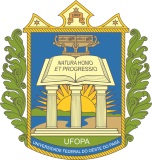 UNIVERSIDADE FEDERAL DO OESTE DO PARÁPRÓ-REITORIA DA CULTURA, COMUNIDADE E EXTENSÃODIRETORIA DE EXTENSÃOI SALÃO DE EXTENSÃO DA UFOPAFORMULÁRIO DE INSCRIÇÃO DE TRABALHOSNome Completo: ________________________________________________________________Curso: ______________________________________  Nº de matrícula: ___________________Instituição: _____________________________________________________________________Telefone: ____________________ E-mail:____________________________________________Bolsista:       (   ) sim         (   ) nãoTipo de bolsa:      (   ) PIBEX           (   ) PROEXT             (   ) outra __________________Modalidade de apresentação do trabalho:(   ) Pôster                 (   ) Comunicação oral            (   ) Mostra interativaTítulo do trabalho: __________________________________________________________________________________________________________________________________________________________________________________________________________________________________Orientador (a): ___________________________________________________________________